小二班“小兔乖乖”个别化学习活动方案万里城实验幼儿园  朱逸稼 俞隽文一、小兔爱吃饭1、小兔的食物材料：摸盒、各种蔬菜、点读笔。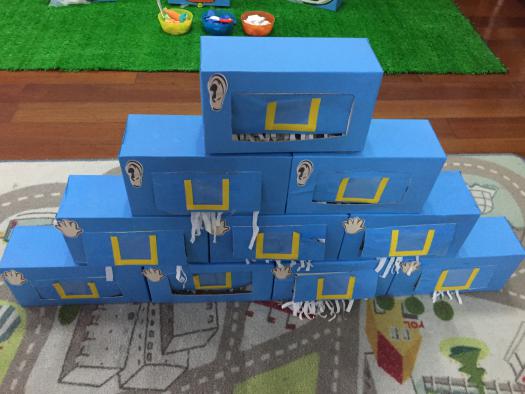 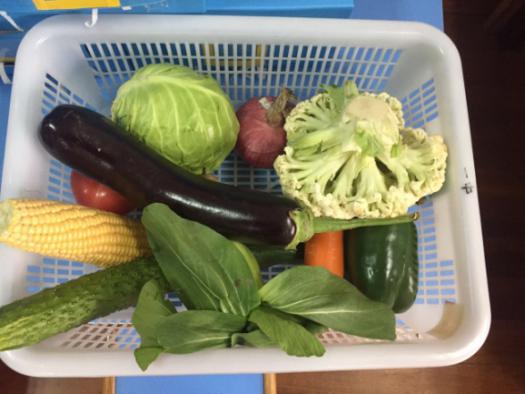 玩法：通过触摸、听谜语猜测摸盒里是什么蔬菜。猜一猜、再拿出来看一看，判断这个蔬菜是不是小兔喜欢吃的食物，不喜欢吃的放在“难过”的框里，喜欢吃的就可以喂给小兔子。观察要点：能否通过触摸、听谜语猜测蔬菜，并判断是否是小兔子喜欢的食物。2、喂小兔材料：小兔、摸盒中摸出的蔬菜、记录（暗示喂食的次数）。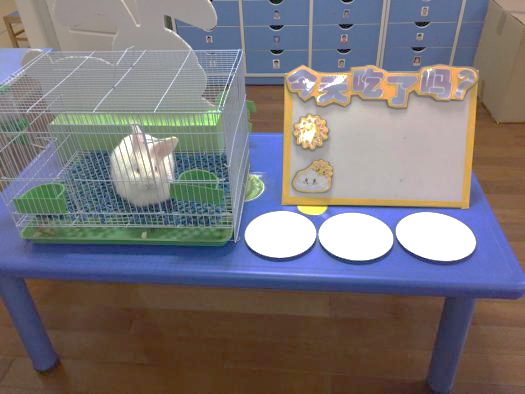 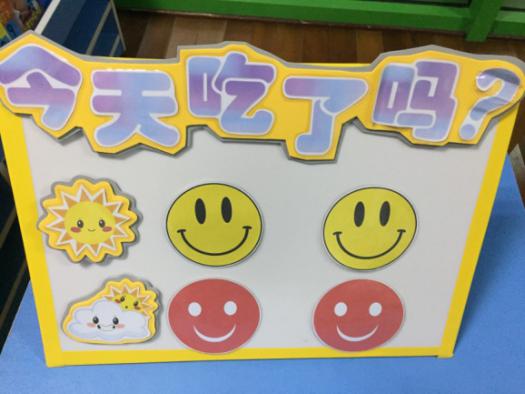 玩法：幼儿自由观察小兔，从摸盒中摸出来的蔬菜判断哪种蔬菜是小兔子喜欢吃的食物，边喂食边说说小兔喜欢吃什么，并尝试用插卡的方式记录“我给小兔喂食了”。观察要点：是否愿意观察小兔，有喜欢小兔的情感；能否遵守规则进行喂养。3、黏土蔬菜材料：步骤图、超轻黏土、成品。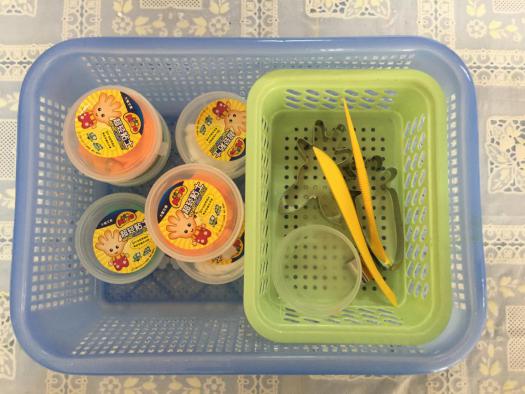 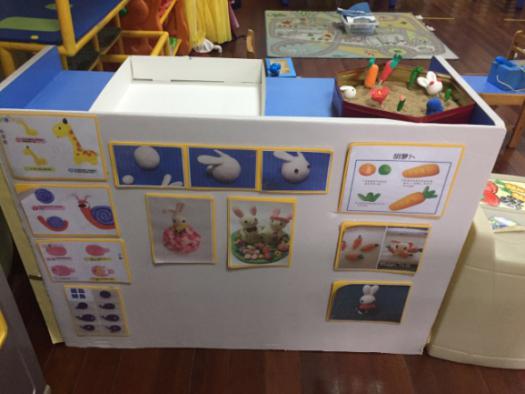 玩法：按照图示或自己的想法用超轻黏土捏出小兔喜欢吃的食物，如：胡萝卜、青菜等。把做好的萝卜和蔬菜种进泥土里。观察要点：能否按照步骤图捏出各种小兔喜欢吃的蔬菜造型。4、喂动物吃饭材料：小兔子大嘴巴、其他动物嘴巴、勺子、胡萝卜等食物。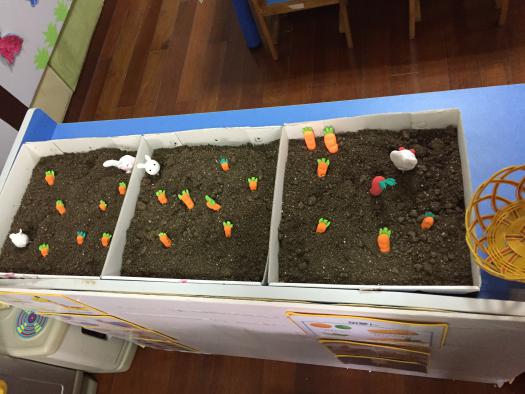 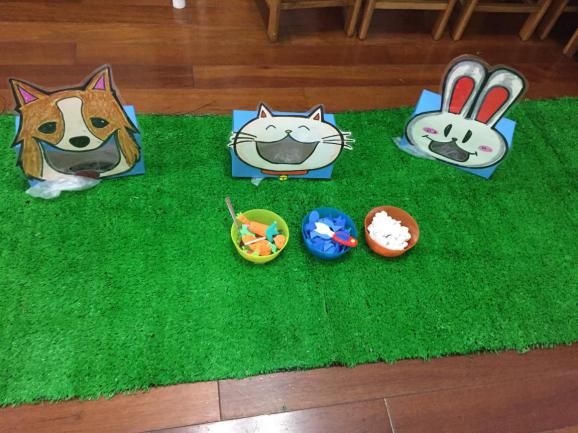 玩法：从泥土中拔出萝卜或青菜，用勺子喂小动物们吃饭。观察要点：能否正确使用勺子，并把食物喂到相应的动物嘴巴里。二、找小兔1、小兔捉迷藏材料：森林背景图、数字卡片、验证本。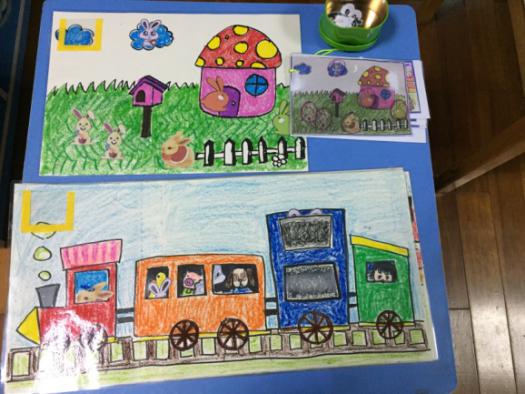 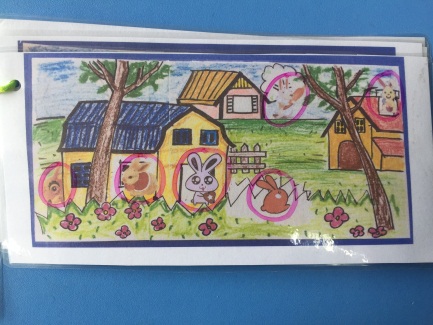 玩法：通过翻翻看看，用点数的方式找出不同场景中藏着的小兔数量。观察要点：幼儿对兔子的外形特征是否了解，能否找到藏起来的兔子，并数对数量。2、找小兔材料：森林场景、圣诞树、礼物盒、绒毛兔子。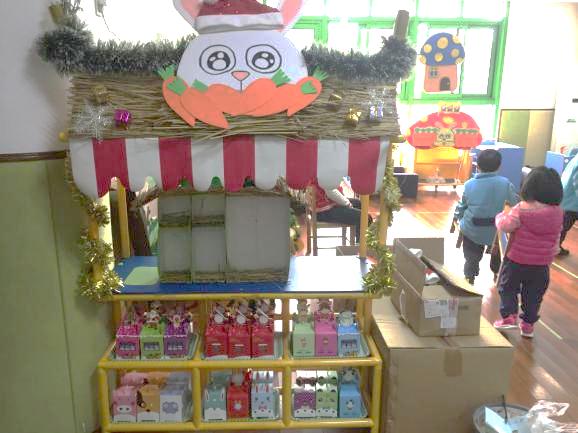 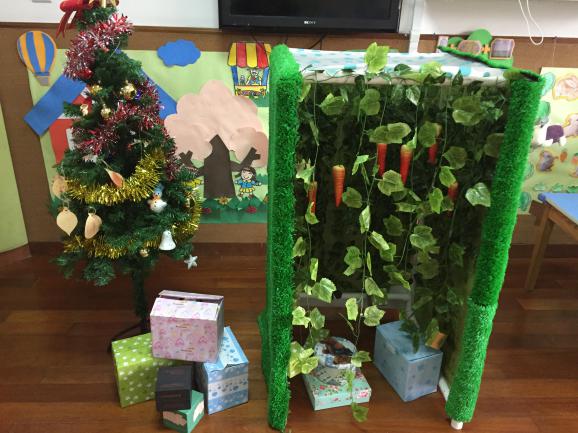 玩法：找出藏起来的小兔子，并把它们送回相应的家。观察要点：能否用不同的方法找到藏起来的小兔，并根据兔子的大小送相应的房间。三、小兔的家1、小兔的家材料：示意图、木头积木、插管积木、大雪花片等。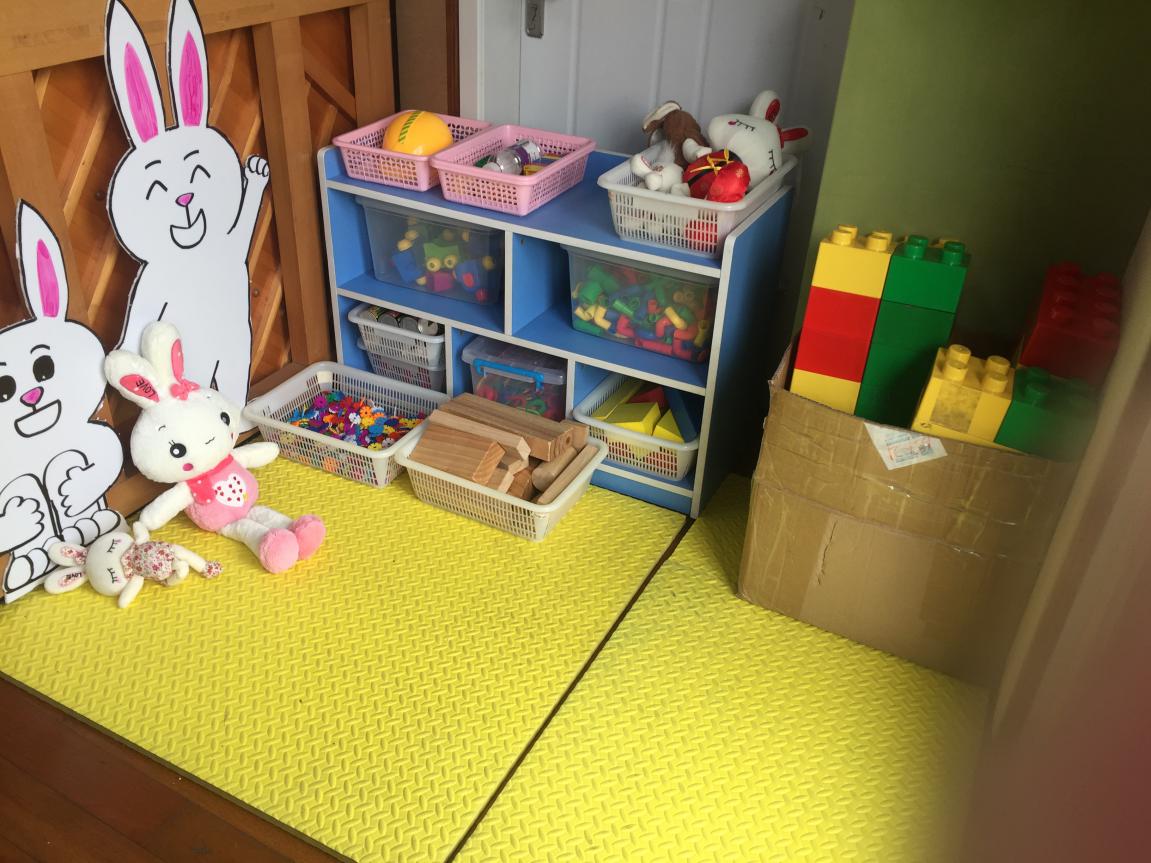 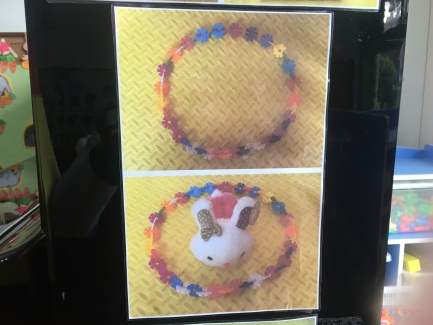 玩法：用垒高、围合等方法给小兔搭建各种样式的房子。观察要点：能否尝试用各种方法，给小兔搭建不同样式的房子。2、小兔穿衣服材料1：用透明瓶子做的仿真小兔、线团。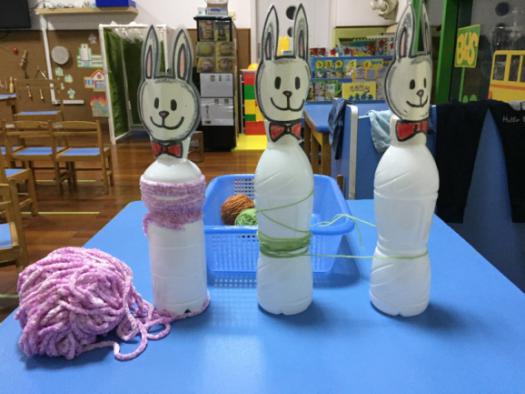 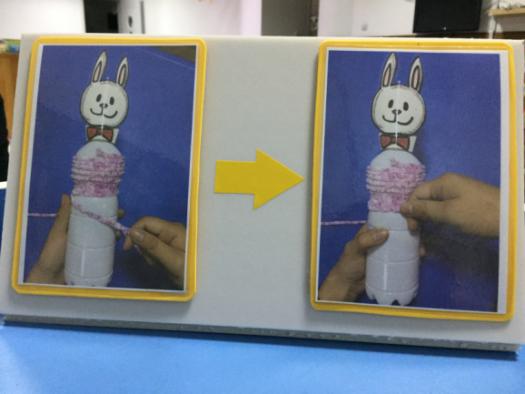 玩法1：将线团绕在仿真小兔身上，给小兔穿上毛衣。观察要点：能否手眼协调的将毛线绕在仿真小兔身上。材料2：穿着衣服的小兔、纽扣、拉链、钦纽等。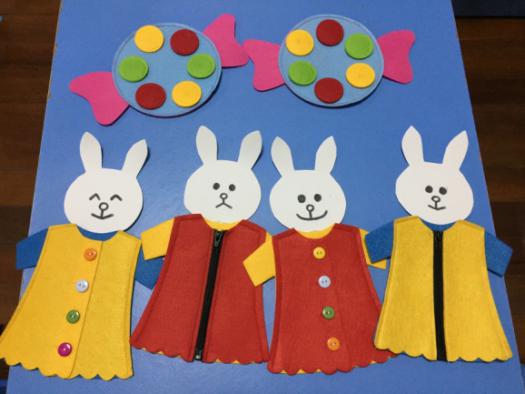 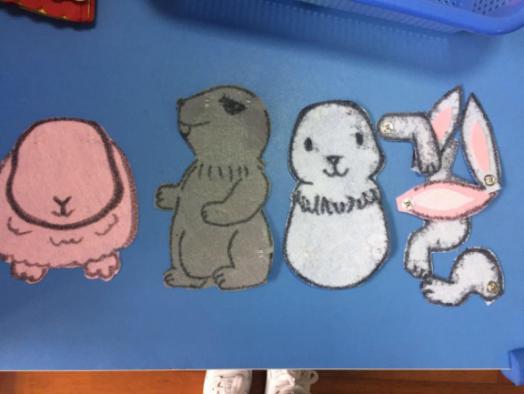 玩法2：给小兔的衣服系上纽扣、拉上拉链、按下钦纽。观察要点：能否用不同的方法给小兔穿好衣服。材料3：示意图、长毛绒小兔三个、各种围巾若干。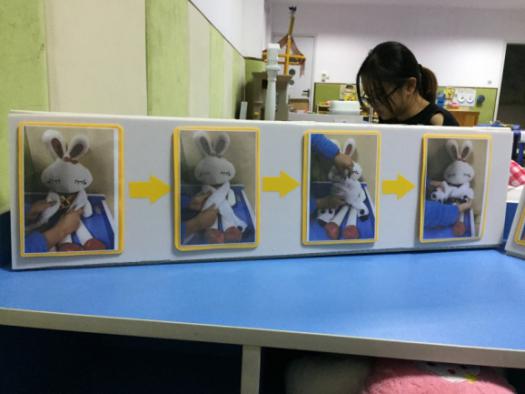 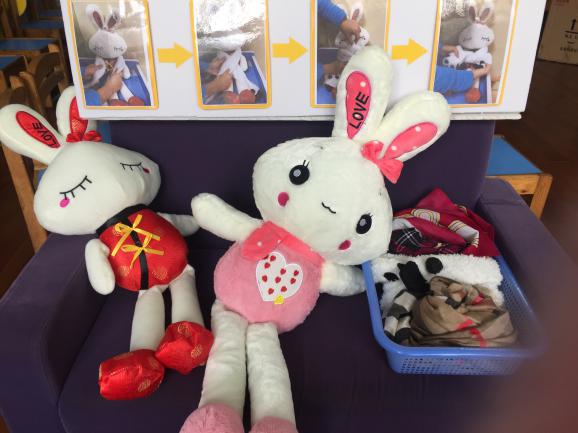 玩法3：给小兔子戴上围巾，不让围巾掉下来。观察要点：能否看懂图示，尝试简单的系围巾方法，并打结固定。3、小兔家的新门帘材料：颜色、大小不同的小花若干，自制架子一个。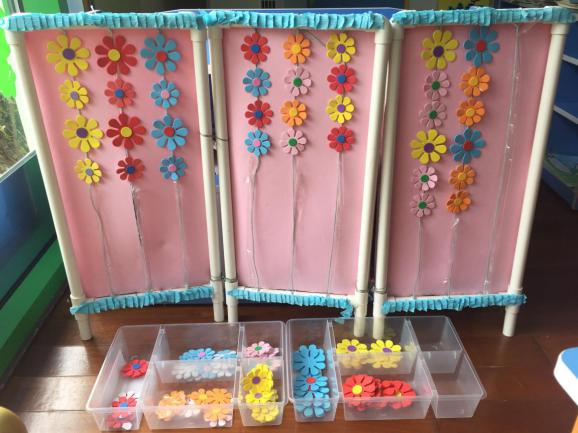 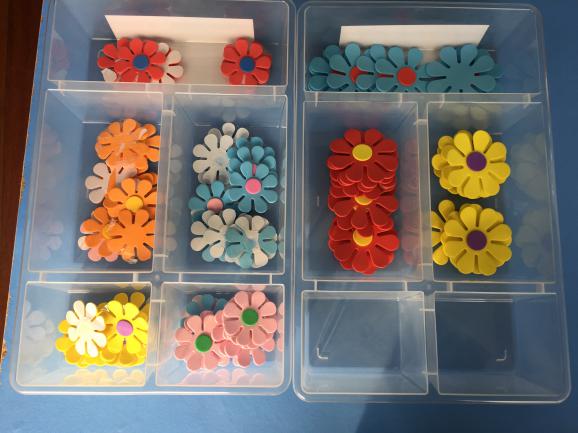 玩法：按照AB或ABB模式给小兔家装上新门帘。观察要点：能否尝试根据小花的颜色、大小进行有规律的排序。4、送小兔回家材料：小兔的家、大块三角形、圆形、正方形的地砖，胡萝卜。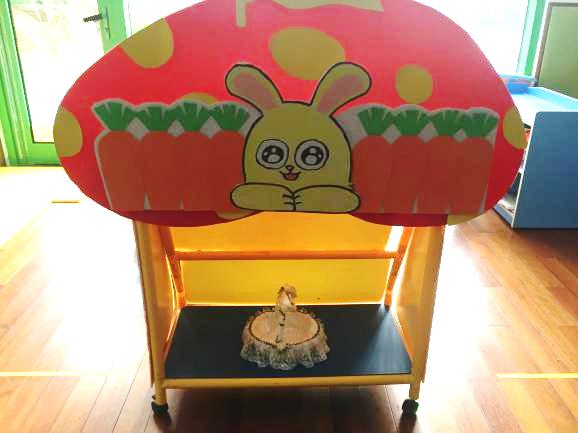 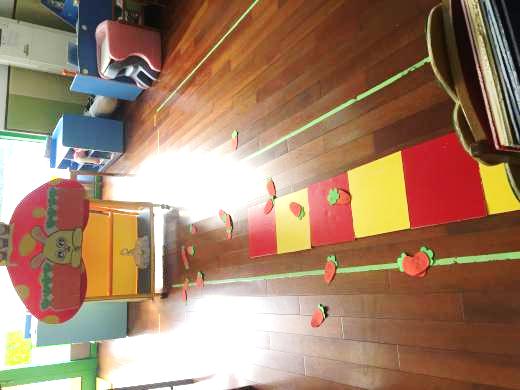 玩法：用不同形状的地砖，拼成小路，送小兔子回家。观察要点：观察幼儿能否用地砖拼成一条完整的小路，并模仿小兔子跳跳跳，送兔子回家。四、小兔爱游戏1、小兔故事社材料：兔子头饰、小兔乖乖故事分段录音、自制图书、兔子图书。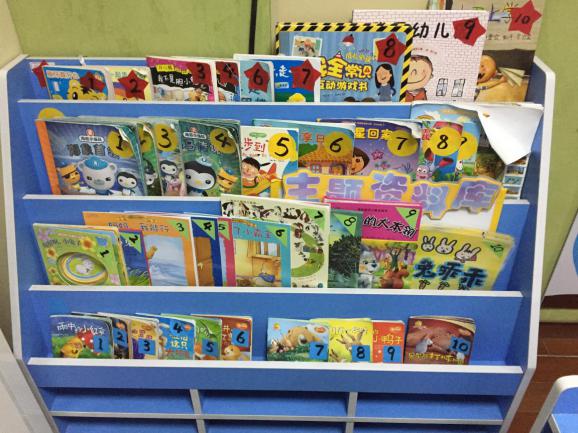 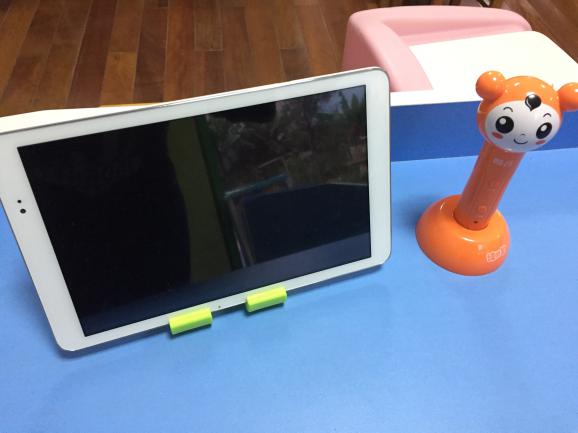 玩法：选择喜欢的图书，安静看书，并试着看着书上的图片讲讲故事。观察要点：幼儿是否愿意翻阅图书；幼儿在表演“小兔乖乖”过程中会出现哪些行为（愿意摆弄装饰材料、模仿角色表演的水平、尝试边说边表演等）2、找朋友材料：小兔影子、各种形态的小兔、其他动物的影子和照片。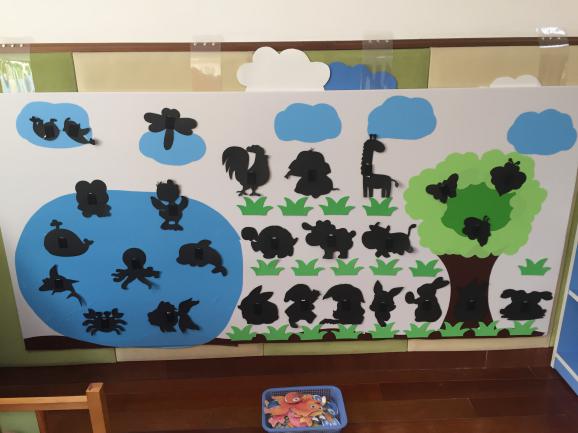 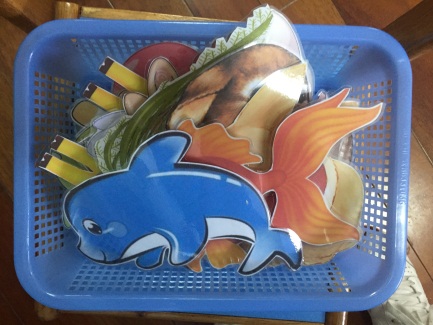 玩法：辨认小兔的明显部位，找到影子所对应的那个小兔。观察要点：幼儿能否将不同的小兔和动物们与其影子相匹配，建立联系。3、小猫钓鱼材料：大鱼池、小鱼、鱼竿、头饰、吸铁石。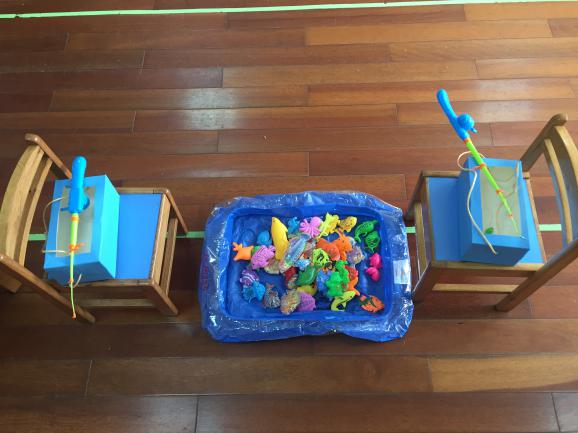 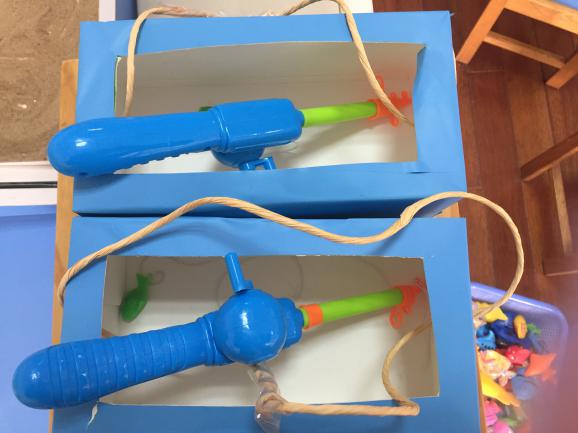 玩法：小兔子们用鱼竿钓小鱼。观察要点：能否手眼协调的将小鱼从鱼池里钓起来。4、小兔爱打扮材料：废旧纸箱做的小兔、各种装扮材料（皱纸、纸、颜料、刷子、蜡笔、棉签等）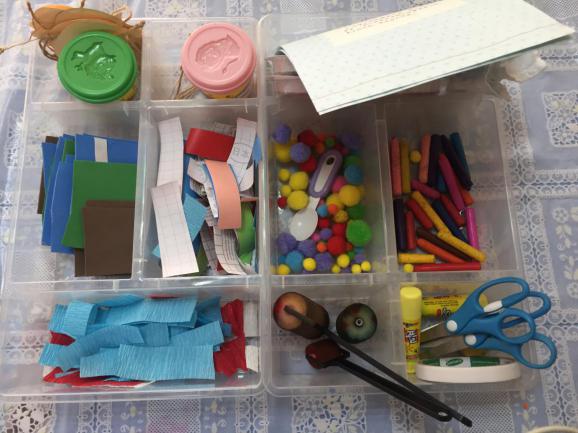 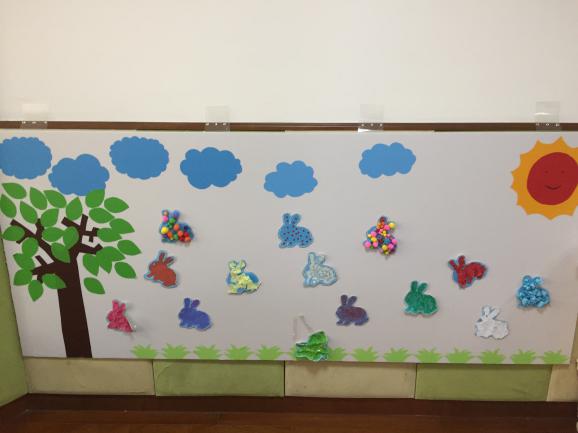 玩法：用皱纸黏贴、手指点画、颜料涂色等方式装扮小兔。观察要点：能否尝试用颜料涂画、撕纸黏贴等不同方式装饰小兔。5、瓶子的秘密材料：塑料瓶、黄豆、棉花、彩纸、发声玩具等。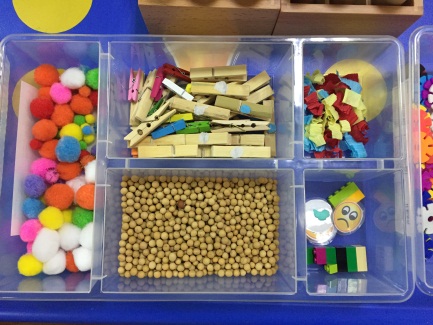 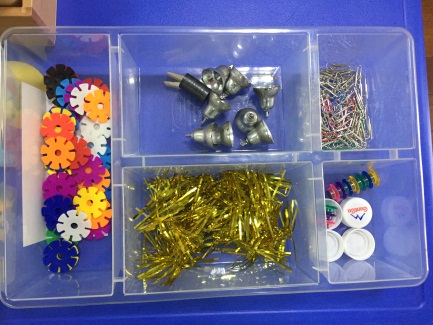 玩法：摇一摇，发现哪些瓶子能发出声音。观察要点：幼儿能否发现哪些瓶子是能发出声音的，并做简单记录。6、美丽的铃铛材料：圣诞树、画册、纸、水彩笔。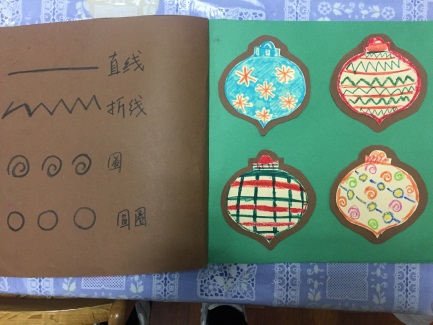 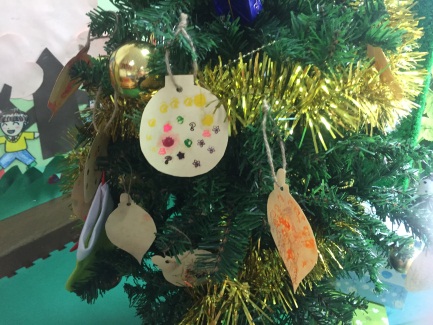 玩法：用直线、曲线、波浪线装饰铃铛，并把装饰好的铃铛挂到圣诞树上。观察要点：幼儿能否用不同的线条装饰铃铛。7、小兔爱唱歌材料：兔子头饰、音乐、乐器。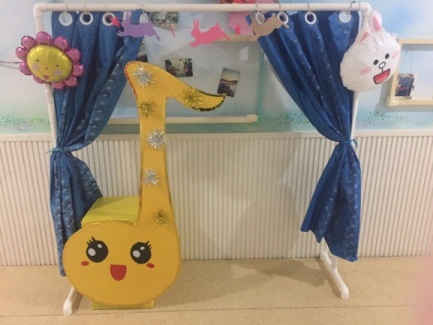 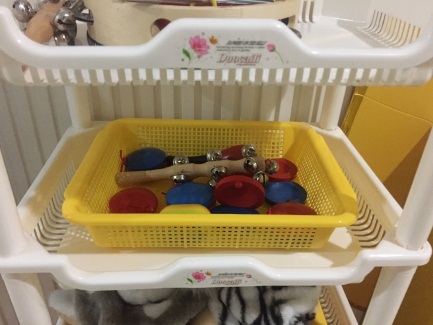 玩法：跟着音乐唱唱跳跳，用肢体动作表现歌曲。观察要点：幼儿是否能跟着音乐进行歌唱表演；及其与同伴的互动情况。